Publicado en Ciudad de México  el 04/10/2018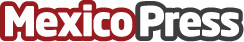 El cáncer bucal es cada vez más común en jóvenes mexicanos según la UNAM y la OMSAlimentos envasados y tratados con químicos contienen componentes potencialmente cancerígenos. La salud bucal refleja los padecimientos del resto del organismo. Han incrementado los pacientes jóvenes con cáncer bucal 
Datos de contacto:Alejandra PérezComunidad mexicana enfocada en crear una experiencia diferente p5519594802Nota de prensa publicada en: https://www.mexicopress.com.mx/el-cancer-bucal-es-cada-vez-mas-comun-en Categorías: Medicina Sociedad Infantil Ciudad de México http://www.mexicopress.com.mx